ЭКОЛОГИЧЕСКИЙ ПРАЗДНИКВед: Ребята, сегодня мы отправимся с вами в лес, в котором живет много насекомых А вы знаете насекомых?Д.И ”Назови насекомое“Вед: Настала весна, солнце согнало снег с полей, в пожелтевшей траве проглядывают ярко-зеленые стебельки, почки на деревьях раскрылись и выпустили молодые листочки. Вот проснулись пчелки, открыли окошко, прочистили глазки своими мохнатыми лапками и выглянули, чтобы посмотреть ушел ли снег и холодный ветер.Видят пчелки, что солнышко светит ярко, что везде тепло и светло, выбрались из домика и полетели к яблоньке.Пчелки: Нет ли у тебя яблонька чего-нибудь для бедных пчелок? Мы целую зиму голодали.Яблоня: Нет, вы прилетели слишком рано, Мои цветы еще спрятаны в почках. Попытайтесь у вишни узнать.Вед: Полетели пчелки к вишне.Пчелки: Милая вишенка нет ли у тебя чего-нибудь для голодных пчелок?Вишня: Наведайтесь завтра, Сегодня на мне нет еще ни одного открытого цветочка. А когда откроются я буду рада гостям.Вед: Полетели пчелки к тюльпану, заглянули в его пеструю головку, но не было в ней ни запаха ни мёду. Печальные и голодные пчелки хотели уже лететь домой, как увидели под кустиком скромный, темно-синий цветок - это была фиалка. Она открыла пчелкам свою чашечку, полную аромата и сладкого сока. Наелись пчелки и довольные полетели домой.ВОПРОСЫ: 1 Ребята, кто строит дом для пчел?2 Как он называется?З Что пчела строит из воска? 4 Что они туда складывают?Чем питаются?                6 Обязанности молодой пчелки? Вед: Назовите насекомых похожих на пчелу.ВОПРОСЫ: 1 Чем питается оса? 2 Какое у них гнездо?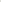 З Из чего сделано?4 Делает ли мед?К нам кто-то летит.Шмель: Шмель, тяжелый полосатый целый день летал в садуОн не просто так летал, он цветы в лесу считалОн ворчал: - трудна работа! Ведь цветам в саду нет счета.Вед: Шмель тяжелый, крылья у него маленькие, но сильные. Они бьют по воздуху часто, часто.Отгадайте загадку. Жу-жу жу-жу я на ветке сижу букву Ж все твержуЗнаю твердо букву эту я жужжу весной и летом.ЖУК: Я веселый майский жук знаю все сады вокругНад полянами кружу, а зовут меня жуку, Потому что я жужжу.Эй, жук, мой друг! Расскажи где ты живешь?Что нас в гости не зовешь? Ты себе построил дом?2 ЖУК: А зачем мне строить дом. Я живу под лопухом. Широка его ладошка будто взлетная дорожка.Посмотри я зажужжал, я завелся, побежал!Д.И. ”Назови жука“ВОПРОСЫ: 1 Какой жук самый крупный?2 Как различить жуков носорогов?З Где живут жуки-олени?4 Как зовут жука скарабея?ПОЛЕТЕЛИ ЗА БОЖЬЕЙ коровкойБК: Платье в горошек у божьей коровки. Божьей коровке плохо в коробке.Божью коровку пальцем не трогай, пусть уползает зеленой дорогой.ВОПРСЫ: 1 Какого они бывают цвета?2 Почему их не едят птицы?З Чем питаются?Все встали в круг. Игра ”ЖУКИ”Вед: Это большая комната, в которой много окон. Все ушли, а окна не закрыли. Вдруг в комнату залетели жуки и стали летать по комнате. Подул ветер и окна захлопнулись. Жуки полетели и ударились об окна, лежат на спине-барахтаются. Давайте поможем-перевернем их. и выпустим на волю.Вед: Отгадайте загадку. На поляне возле елок дом построен из иголок.За травой не виден он, а жильцов в нем миллионВОПРСЫ: 1 Кто живет в этом доме?2 Какие насекомые похожи на них?З Как называется их дом? 4 Как делится их работа?5 Как зимуют?ПОЯВЛЯЕТСЯ МУРАВЕЙМуравьишки-торопыжки, не лентяи, не глупышки.Друг за другом по дорожке тащат зернышки и крошки. Муравью нельзя лениться, муравей живет трудом,Все, что только он увидит, тащит в свой подземный дом,Как увидишь, что спешит он своей дорогой,Ты его не обижай, ты его не трогай.Другой муравей нашел былинку, много было с ней хлопотКак бревно, взвалив на спинку, он домой его несетОн сгибается под ношей, он ползет уже с трудомНо зато какой хороший муравьи возводят дом.Вед: Давайте все превратимся в муравьев И поползаем по лужайке. А теперь положите на полянку цветы. Красивая поляна? А теперь уберите цветы-красиво стало? (повтор 2 раза)Если я сорву цветок, если ты сорвешь цветок,Если вместе я и ты, если мы сорвем цветы,Опустеют все поляны и не будет красоты.Вед: Какие цветы появляются весной? А сейчас мы девочек превратим в цветы.РАЗ, ДВА повернись и в цветочек превратись.ТАНЕЦ ”Волшебный цветок“Вед: какое насекомое напоминает цветок? бабочкаВОПРОСЫ: 1 Каких вы бабочек знаете?2 Почему ее называют капустница?З Как они различаются?4 Как различать махаонов? ДИ. ”Кто получиться“ (из гусеницы)На полянке над цветком бабочки леталиИ с цветочков не спеша пыльцу собирали.День прошел уже стемнело, бабочка под листик селаБудет солнышко там ждать чтобы снова полетать.Вед: Отгадайте загадку. Голубой аэропланчик сел на белый одуванчик.ВОПРСЫ: 1 Чем питается стрекоза и как?2 Какие у нее глаза?З На что разделены?4 Когда они летают, а при ветре?ЗАГАДКА : Летит, пищит, ноги длинные тащитСлучай не упустит сядет и укуситВОПРОСЫ: 1 Чем питается комар?2 Кто кусается?З Оттуда слышится писк?ЗАГАДКА: С ветки на тропинку, с травки на былинкуПрыгает пружинка зеленая спинка.ВОПРОСЫ: 1 Кто на него похож?2 Какие у него ноги? З Где у него уши?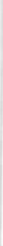 ДИ. ”Третий лишний“ВОПРОСЫ: 1 Почему ее зовут водомерка?2 Как она ходит и не тонет?З Сколько лапок нужно при ходьбе?4 Чем питается7Вед: Вот мы и погуляли по лесу, не разрушили муравейник, не сорвали цветов, Пусть ползают по земле муравьи, жуки. прыгают кузнечики.Ребята, как вы думаете для чего нужно бережно относится к насекомым.1 спал цветок и вдруг проснулся2 Шевельнулись у цветкаБольше спать не захотел,Все 4 лепесткаШевельнулся, встрепенулсяЯ сорвать его хотела,Взвился вверх и улетел.Он вспорхнул и улетел,